ПЛАН ПОМЕЩЕНИЙстроительного городка дляМамаканской ГЭСЛот №…п. Мамакан2024 г. Исходный план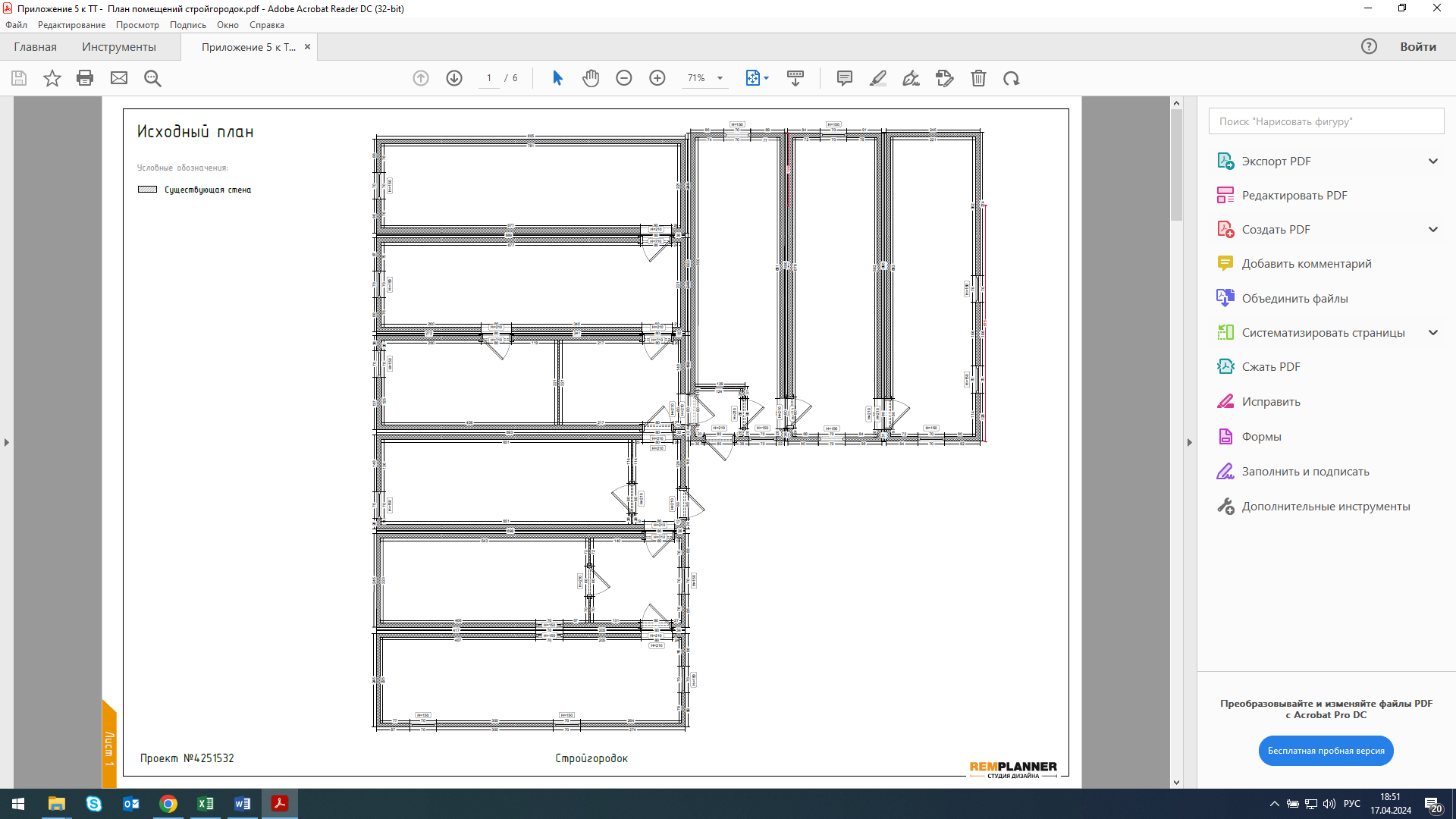 План перегородок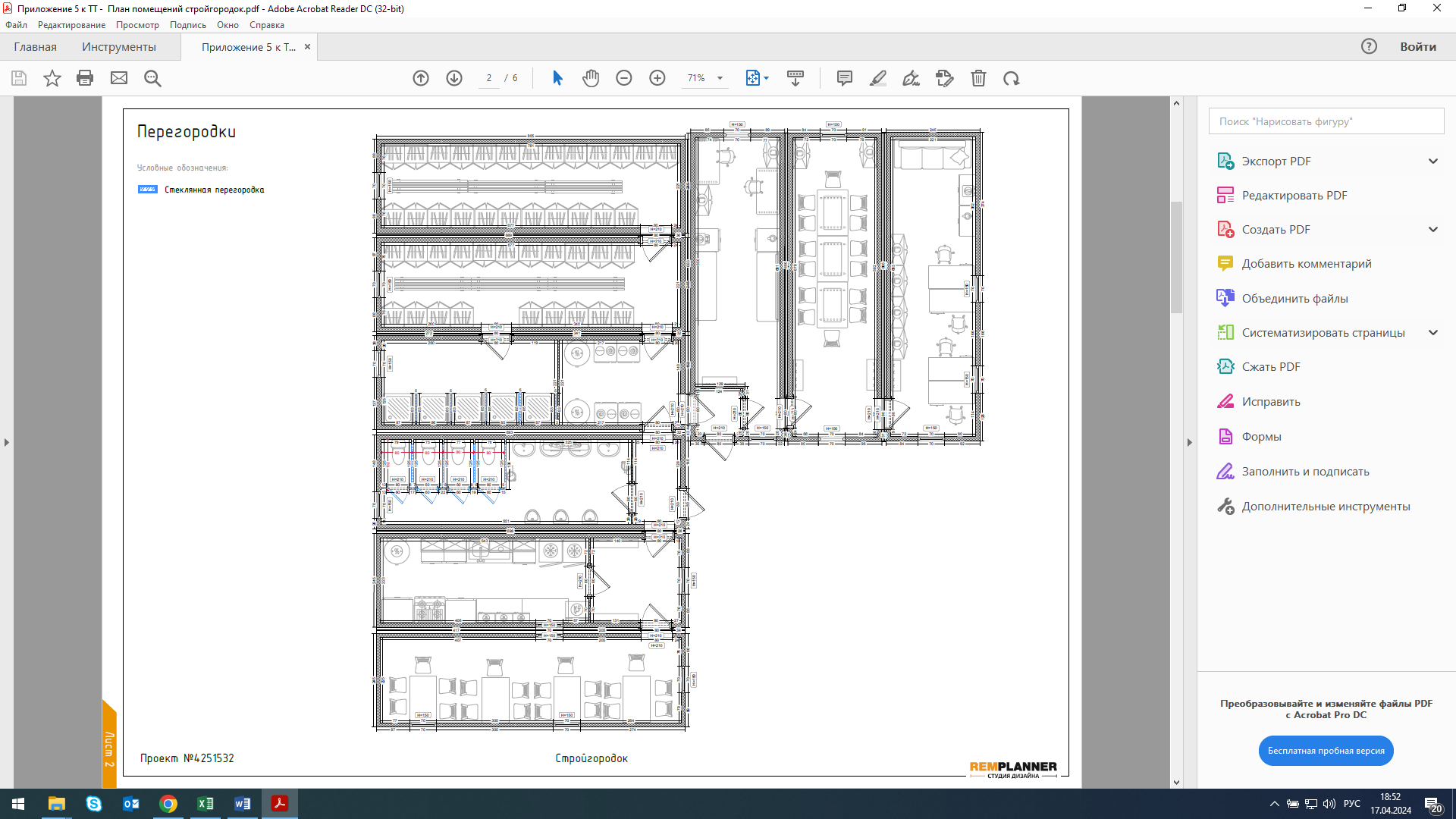 План расстановки мебели 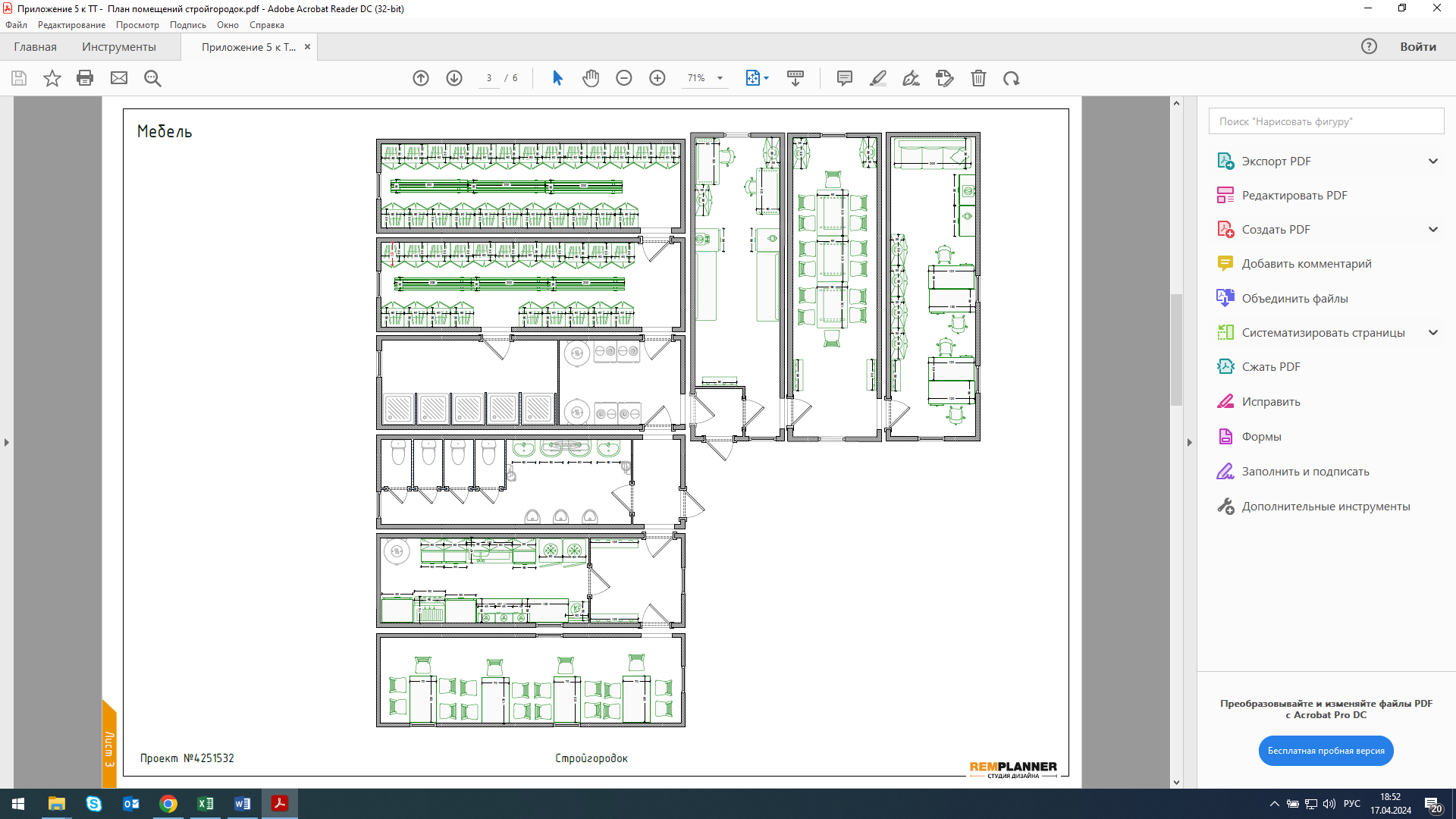 План сантехники 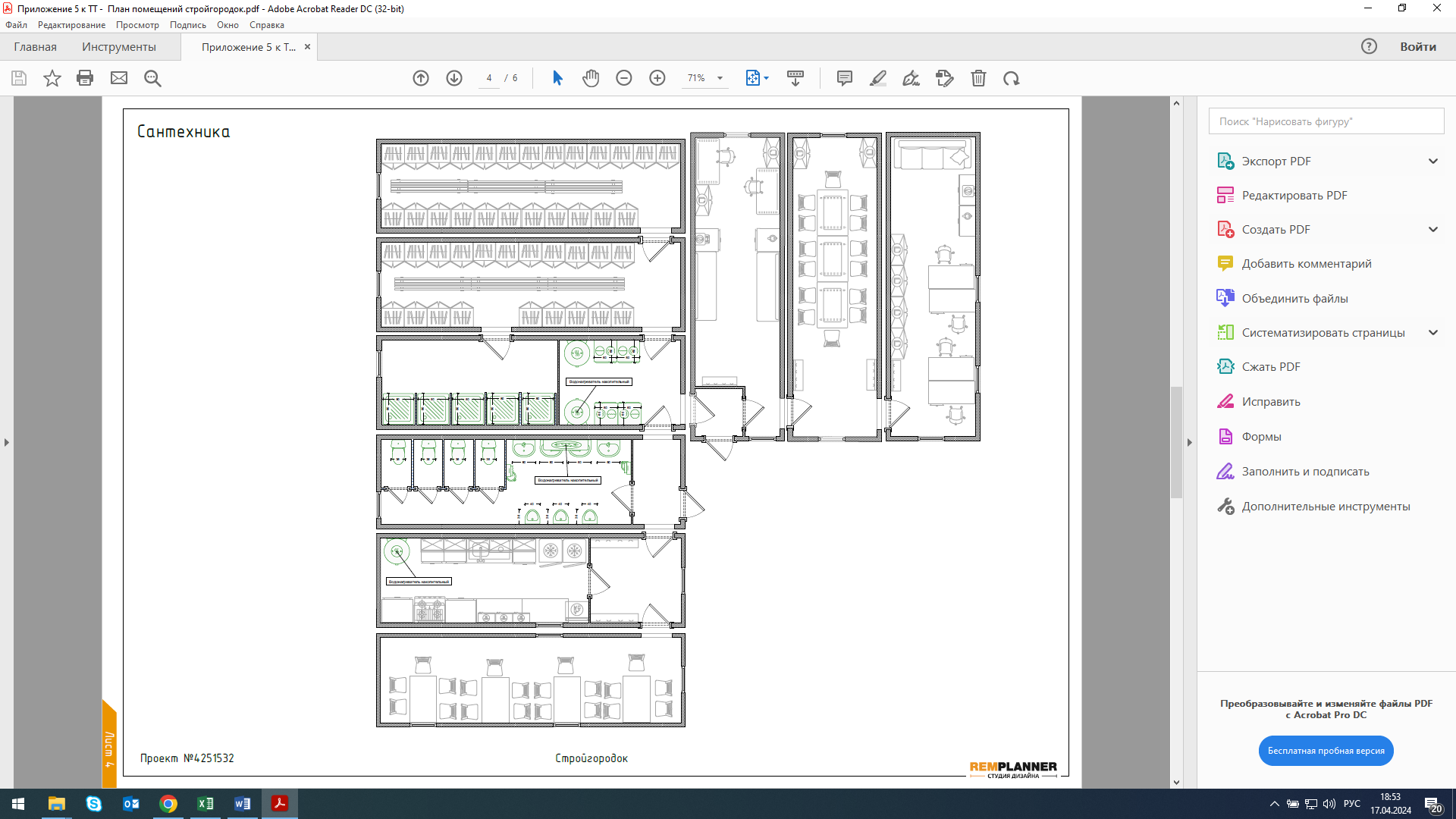 План водоснабжения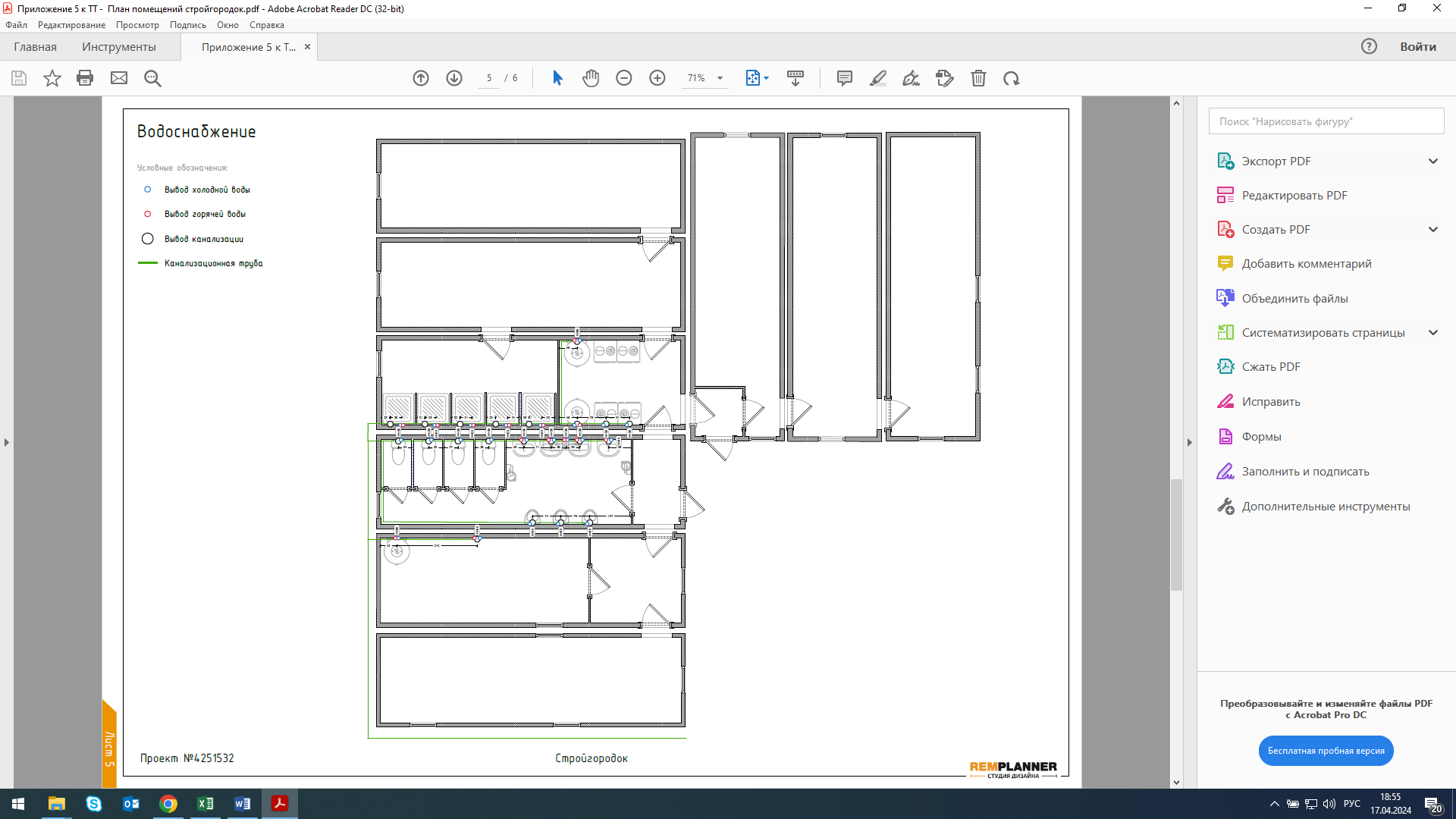 Все помещения оснащаются приточно-вытяжной вентиляцией, кухня – вытяжкой.«Утверждаю:Директор АО «МГЭС»_______________Гришак Д.В.«___» _____________2024 г.Операционный директор АО «МГЭС»	_______________ Колесников Е.В.Руководитель группы по реализации ПКМ АО «МГЭС»_______________ Перевалов Е.Г.